NAME: OGUNTUNDE RACHAEL OPEYEMIMATRIC NO: 19/MHS10/003DEPT: OPTOMETRYCOLLEGE: MHSCOURSE CODE: CHM 102Name the functional groups present in each of the following moleculesCH2=C(OH)HCHO :   –OH (Alkanol)–CHO (Alkanal)Double bond (Alkene)C6H5CH(NH2)COCH3:–NH2 (Amine)–C=O (Alkanone)CH3C=CHCH9OH)CHO:–CHO (Alkanal)–OH ( Alkanol)Double bond (Alkene)Specific rotation = observed rotation (degrees)                             (Conc. g/cm3) × path length of sampleGiven: observed rotation = 1·0°    	       Path length of sample = 1dm       Conc. g/cm3 =?Conc. g/cm3 = size of sample (g)		       Volume (cm3)			 Conc. g/cm3 = 0·856g		       10cm3Conc. g/cm3 = 0·0856g/cm3Specific rotation = 	1·0°			0·0856g /cm3 × 1dm			= 11.68° g-1 cm3 dm-1Draw the possible geometric isomers (where possible) for each of the following compoundsHexa-2,4-diene: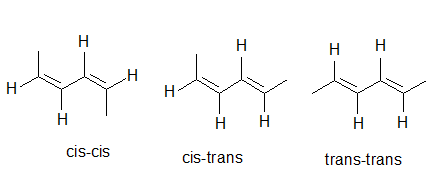 2,3-Dimethylbut-2-ene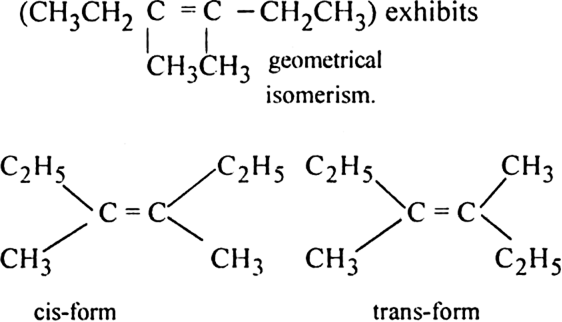 